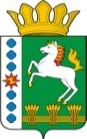 КОНТРОЛЬНО-СЧЕТНЫЙ ОРГАН ШАРЫПОВСКОГО РАЙОНАКрасноярского краяЗаключениена проект Постановления администрации Холмогорского сельсовета «О внесении изменений в Постановление администрации Холмогорского сельсовета от 30.10.2013 № 294 «Об утверждении муниципальной программы Холмогорского сельсовета «Обеспечение транспортной доступности и коммунальными услугами граждан» 29 ноября 2017 год 								            № 152Настоящее экспертное заключение подготовлено Контрольно – счетным органом Шарыповского района на основании ст. 157 Бюджетного  кодекса Российской Федерации, ст. 9 Федерального закона от 07.02.2011 № 6-ФЗ «Об общих принципах организации и деятельности контрольно – счетных органов субъектов Российской Федерации и муниципальных образований», ст. 5 Решения Шарыповского районного Совета депутатов от 20.09.2012 № 31/289р «О внесении изменений и дополнений в Решение Шарыповского районного Совета депутатов от 21.06.2012 № 28/272р «О создании Контрольно – счетного органа Шарыповского района» (в ред. от 20.03.2014 № 46/536р, от 25.09.2014 № 51/573р, от 26.02.2015 № 56/671р), в соответствии со стандартом организации деятельности Контрольно – счетного органа Шарыповского района СОД 2 «Организация, проведение и оформление результатов финансово – экономической экспертизы проектов Решений Шарыповского районного Совета депутатов и нормативно – правовых актов по бюджетно – финансовым вопросам и вопросам использования муниципального имущества и проектов муниципальных программ» утвержденного приказом Контрольно – счетного органа Шарыповского района от 16.12.2013 № 29, Соглашения от 20.01.2015 «О передаче Контрольно-счетному органу Шарыповского района полномочий Контрольно-счетного органа Холмогорского  сельсовета по осуществлению внешнего муниципального финансового контроля». Представленный на экспертизу проект Постановления администрации Холмогорского сельсовета «О внесении изменений в Постановление администрации Холмогорского сельсовета 30.10.2013 № 294 «Об утверждении муниципальной программы Холмогорского сельсовета «Обеспечение транспортной доступности и коммунальными услугами граждан» направлен в Контрольно – счетный орган Шарыповского района 28 ноября 2017 года, разработчиком данного проекта Постановления является администрация Холмогорского сельсовета Шарыповского района. Основанием для разработки муниципальной программы являются:- статья 179 Бюджетного кодекса Российской Федерации;- Постановление администрации Холмогорского сельсовета от 29.07.2013 № 207 «Об утверждении Порядка принятия решений о разработке  муниципальных программ Холмогорского сельсовета, их формировании и реализации»;- распоряжение администрации Холмогорского сельсовета от 29.07.2013  № 16 «Об утверждении перечня муниципальных программ  Холмогорского  сельсовета».Ответственный исполнитель муниципальной программы администрация Холмогорского сельсовета.Соисполнители муниципальной программы отсутствуют.Подпрограммами муниципальной программы являются:«Модернизация, реконструкция и капитальный ремонт объектов коммунальной инфраструктуры, жилья и благоустройства территории».«Проведение мероприятий, направленных на сохранение и улучшение транспортно – эксплуатационного состояния улично – дорожной сети сельского поселения».«Обращение с твердыми бытовыми, промышленными и биологическими отходами на территории поселения».Цель муниципальной программы - повышение качества предоставления жилищно – коммунальных услуг населению и улучшение транспортно – эксплуатационного состояния дорог местного значения.Задачи муниципальной программы:Создание условий для обеспечения качественными услугами ЖКХ населения.Бесперебойное и безопасное движение транспортных средств по улично – дорожной сети сельского поселения.Предотвращение вредного воздействия бытовых и промышленных отходов на здоровье человека и окружающую природную среду. Мероприятие проведено 29 ноября 2017 года.В ходе подготовки заключения Контрольно – счетным органом Шарыповского района были проанализированы следующие материалы:- проект Постановления администрации Холмогорского сельсовета «О внесении изменений в постановление администрации Холмогорского сельсовета от 30.10.2013 № 294 «Об утверждении муниципальной программы Холмогорского сельсовета «Обеспечение транспортной доступности и коммунальными услугами граждан»;- паспорт муниципальной программы Холмогорского сельсовета «Обеспечение транспортной доступности и коммунальными услугами граждан».Жилищно-коммунальное хозяйство является отраслью  экономики, обеспечивающей население территории жизненно важными услугами: отопление, горячее и холодное водоснабжение, водоотведение, электроснабжение. Согласно опросам общественного мнения, проводимым Всероссийским центром изучения общественного мнения (ВЦИОМ), на протяжении нескольких последних лет ситуация в жилищно-коммунальном хозяйстве остается главной проблемой, волнующей россиян (в том числе и жителей поселения). Основными показателями, характеризующими отрасль жилищно-коммунального хозяйства  являются:- высокий уровень износа основных производственных фондов, в том числе транспортных коммуникаций и энергетического оборудования, до 50-60 процентов обусловленный принятием в муниципальную собственность объектов коммунального назначения в ветхом и аварийном состоянии;- высокие потери энергоресурсов на всех стадиях от производства до потребления, составляющие до 22 процентов, вследствие эксплуатации устаревшего технологического оборудования с низким коэффициентом полезного действия.Техническое состояние  коммунальной инфраструктуры на территории поселения характеризуется уровнем износа, превышающим  60 процентов, низким коэффициентом полезного действия мощностей и большими потерями энергоносителей. В  результате накопленного износа растет количество инцидентов и аварий в системах тепло-, электро- и водоснабжения, увеличиваются сроки ликвидации аварий и стоимость ремонтов. Транспорт играет важнейшую роль на территории поселения.По ряду объективных причин одной из основных проблем в сфере транспортного обслуживания населения является убыточность перевозок пассажиров:- снижение численности населения в сельской местности;- активная автомобилизация населения;- регулярный рост цены на топливо, автошины, запасные части, электрическую и тепловую энергию.Низкий уровень безопасности дорожного движения, в условиях всё возрастающих темпов автомобилизации, становится ключевой проблемой в решении вопросов обеспечения общественной защищённости населения и вызывает справедливую обеспокоенность граждан. Количественный рост автомобильного парка и значительное превышение тоннажа современных транспортных средств над эксплуатационными нормативами приводит к ускоренному износу и преждевременному разрушению автомобильных дорог.Планируемое финансирование программных мероприятий составит в сумме   7 662 665,00 руб.,  в том числе:										(руб.)Перечень целевых показателей и показателей результативности программы с расшифровкой плановых значений по годам ее реализацииРеализация программы должна привести к созданию комфортной среды обитания и жизнедеятельности для человека.В результате реализации программы к 2020 году планируется достигнуть следующих показателей:уровень износа коммунальной инфраструктуры составит 56,8 %;доля протяженности улично-дорожной сети  местного значения  в границах населенных пунктов, работы по содержанию которых выполняются  в объеме действующих нормативов составят 90 %.На реализацию подпрограммы 1 «Модернизация, реконструкция и капитальный ремонт объектов коммунальной инфраструктуры, жилья и благоустройства территории» планируется финансирование в сумме   4 778 175,00    руб., в том числе:									(руб.)Одним из приоритетов жилищной политики Администрация Холмогорского сельсовета является обеспечение комфортных условий проживания  и доступности коммунальных услуг для населения. В настоящее время  в целом деятельность коммунального комплекса характеризуется невысоким качеством предоставления коммунальных услуг, неэффективным использованием ресурсов. Цель подпрограммы - создание условий для обеспечения качественными услугами ЖКХ населения.Задачи подпрограммы:- повышение качества и надежности предоставления жилищно-коммунальных услуг населению;- комплексное благоустройство и озеленение населенных пунктов территории.Реализация мероприятий подпрограммы позволит к 2020 году:-увеличить долю населения, обеспеченных питьевой водой отвечающей требованиям безопасности до 81%;заменить:- 9,34 км тепловых сетей; - 8,59 км водопроводных сетей;- 5,3 км канализационных сетей;- улучшение условий проживания жителей на территории поселения;- благоустройство улиц,  а также земель общего пользования.Социальная эффективность реализации подпрограммы достигается за счет:- обеспечения безопасности условий жизнедеятельности населения;- повышения качества и надежности предоставления услуг холодного водоснабжения; - улучшение условий жизнедеятельности человека, сохранения здоровья населения, снижения воздействия негативных факторов на окружающую среду; - ликвидации дефицита питьевой воды в населенных пунктах поселения; - создания условий рационального использования энергоресурсов и устойчивого снабжения населения энергоресурсами.Технико - экономическая эффективность реализации подпрограммы определяется:  - увеличением срока эксплуатации объектов инженерной инфраструктуры, источников теплоснабжения, водоснабжения и систем водоотведение; - снижение потерь энергоносителей в инженерных сетях за счет применения современных теплоизоляционных материалов, трубопроводов из износостойких материалов; - снижением удельного расхода энергоресурсов за счет внедрения энергосберегающих технологий и оборудования.Снижение экологических рисков обеспечивается: - сокращением доли проб воды, не отвечающих по качеству нормативным требованиям; - сокращением утечек из канализационных сетей.На реализацию подпрограммы 2 «Проведение мероприятий, направленных на сохранение и улучшение транспортно – эксплуатационного состояния улично – дорожной сети сельского поселения» планируемое финансирование подпрограммных мероприятий составляет в сумме    2 078 000,00   руб., в том числе:									(руб.) Цель подпрограммы - бесперебойное и безопасное движение транспортных средств по улично-дорожной сети сельского поселения.Задача подпрограммы - обеспечение бесперебойного и безопасного движения транспортных средств по   улично-дорожной сети сельского поселения.На территории администрации Холмогорского сельсовета  насчитывается 4 искусственных сооружений - 4 моста.В условиях социально-экономического развития сфера применения автомобильного транспорта интенсивно расширяется. Автотранспорт занимает доминирующее положение в перевозках на средние расстояния,и особенно в перевозках на короткие расстояния. Дальнейший рост объемов перевозок на автомобильном транспорте  будет связан с увеличением объемов производства, развитием предпринимательской деятельности, расширением сферы услуг, повышением уровня жизни населения. При этом следует отметить, что меняется и структура парка транспортных средств, так, увеличивается удельный вес крупнотоннажных грузовых автомобилей (перевозка угля) во время сезонных работ (перевоз зерна), что обуславливает необходимость повышения капитальности дорог и мостов.В основу разработки и реализации подпрограммы заложены следующие принципы, обеспечивающие обоснованный выбор мероприятий подпрограммы и сбалансированное решение основных задач:- эффективное целевое использование средств местного бюджета в соответствии с установленными приоритетами для достижения целевых индикаторов подпрограммы;- оценка потребностей в финансовых средствах с учетом имеющихся финансовых возможностей местного бюджета;- оценка результатов и социально-экономической эффективности подпрограммы, которая осуществляется на основе мониторинга целевых индикаторов.В период реализации подпрограммы в целях повышения эффективности использования автомобильных дорог и осуществления дорожной деятельности на территории сельсовета будет проведена работа по актуализации действующих муниципальных правовых актов и  принятию новых:- об утверждении порядка создания и использования, в том числе на платной основе, парковок (парковочных мест), расположенных на  улично-дорожной сети, методика расчета и максимального размера платы за пользование на платной основе парковками (парковочными местами), расположенными на улично-дорожной сети;- об утверждении порядков установления и использования полос отвода и придорожных полос  улично-дорожной сети;- о порядке осуществления муниципального контроля за обеспечением сохранности    улично-дорожной сети;- об утверждении порядка содержания и ремонта автомобильных дорог общего пользования улично-дорожной сети;- о стоимости и объеме услуг, оказываемых по договору о присоединении объектов дорожного  сервиса к автомобильным  дорогам общего пользования улично-дорожной сети;- об утверждении норматива финансовых затрат на содержание автомобильных дорог общего пользования улично-дорожной сети .- об утверждении показателя размера вреда, причиняемого транспортными средствами, осуществляющими перевозки тяжеловесных грузов по автомобильным дорогам общего пользования на территории муниципального образования Холмогорского сельсовета.Реализация мероприятий программы позволит снизить:    - вредное воздействие на окружающую среду;    - выбросы отработанных газов в атмосферу;    - уровень шумового воздействия и загрязнения придорожных полос;         - пылеобразование.На реализацию подпрограммы 3 «Обращение с твердыми бытовыми, промышленными и биологическими отходами на территории поселения»  планируемое финансирование подпрограммных мероприятий составляет за счет средств районного бюджета  в сумме  606900,00   руб., в том числе:								(руб.)   Цель подпрограммы - предотвращение вредного воздействия бытовых и промышленных отходов на здоровье  человека и окружающую природную среду.Задача подпрограммы - обеспечение функционирования системы сбора и вывоза отходов и мусора.Проблема накопления отходов обостряется на территории поселения  с каждым годом, при этом наиболее острой остается проблема накопления твердых бытовых отходов. Количество отходов (1 - 5 классов опасности), образующихся на территории поселения, составляет около 0,41 тыс. т в год, из них 0,2 тыс. т - ТБО. В результате сложилась крайне неблагоприятная ситуация в сфере обращения с ТБО, что создает значительные экологические, экономические и социальные проблемы на территории поселения.Существующая на территории поселения система обращения с ТБО не направлена на использование ТБО в качестве вторичных материальных ресурсов и их дальнейшую переработку и основана преимущественно на непосредственном размещении ТБО на полигоне, не соответствующим современным нормативным требованиям. Размещение на полигоне отходов с длительным периодом естественного распада до веществ, являющихся безопасными для окружающей среды, приводит к опасному загрязнению поверхностных грунтовых вод. Низкая экологическая дисциплина населения, достаточно высокие тарифы на предоставление жилищной услуги по сбору и вывозу бытовых отходов обуславливает наличие большого количества несанкционированных мест размещения отходов.Негативное воздействие на природную среду характерно для всех стадий обращения с ТБО, начиная с их сбора и транспортировки и заканчивая подготовкой к использованию компонентов и обезвреживанию или захоронению. Особенно остро это негативное воздействие проявляется в случае неорганизованного транспортирования ТБО к местам несанкционированного размещения. В результате реализации мероприятий подпрограммы к 2020 году будет получен экологический и социально-экономический эффект.Экологический эффект реализации мероприятий подпрограммы заключается в снижении объемов несанкционированного размещения отходов на конец рассматриваемого периода;Социально-экономическая эффективность реализации мероприятий подпрограммы заключается в:- снижение количества судебных решений и предписаний надзорных органов по свалкам и загрязнению территорий бытовыми отходами;- повышение культурного уровня населения в сфере обращения с отходами;- улучшение качества жизни населения  за счет создания объектов инфраструктуры по сбору, транспортировке, использованию и размещению ТБО, что позволит более чем 4200 человек на территории поселения получить современную услугу в области обращения с отходами;- росте инвестиционной привлекательности территории, развитии туристического и рекреационного потенциала.При проверке правильности планирования и составления проекта Постановления  нарушений не установлено.На основании выше изложенного Контрольно – счетный орган Шарыповского района предлагает администрации Холмогорского сельсовета принять проект Постановления администрации Холмогорского сельсовета «О внесении изменений в постановление администрации Холмогорского сельсовета от 30.10.2013 № 294 «Об утверждении муниципальной программы Холмогорского сельсовета «Обеспечение транспортной доступности и коммунальными услугами граждан».Председатель Контрольно – счетного органа						Г.В. СавчукАудитор Контрольно – счетного органа						И.В. Шмидткраевой бюджетрайонный бюджетбюджет поселенияитого2018 год0,00202 300,002 230 425,002 432 725,002019 год0,00202 300,002 304 225,002 506 525,002020 год0,00202 300,002 321 525,002 523 825,00итого0,00606 900,006 856 175,007 463 075,00№  п/пЦели, задачи, показатели    Ед. изм.Вес показателяИсточник информации2012 год2016 год2017 год2018 год2019 год2020 год№  п/пЦели, задачи, показатели    Ед. изм.Вес показателяИсточник информации2012 год2016 год2017 год2018 год2019 год2020 год№  п/пЦели, задачи, показатели    Ед. изм.Вес показателяИсточник информации2012 год2016 год2017 год2018 год2019 год2020 год Цель - Повышение качества предоставления жилищно-коммунальных услуг населению и улучшение транспортно-эксплуатационного состояния дорог местного значения Цель - Повышение качества предоставления жилищно-коммунальных услуг населению и улучшение транспортно-эксплуатационного состояния дорог местного значения Цель - Повышение качества предоставления жилищно-коммунальных услуг населению и улучшение транспортно-эксплуатационного состояния дорог местного значения Цель - Повышение качества предоставления жилищно-коммунальных услуг населению и улучшение транспортно-эксплуатационного состояния дорог местного значения Цель - Повышение качества предоставления жилищно-коммунальных услуг населению и улучшение транспортно-эксплуатационного состояния дорог местного значения Цель - Повышение качества предоставления жилищно-коммунальных услуг населению и улучшение транспортно-эксплуатационного состояния дорог местного значения Цель - Повышение качества предоставления жилищно-коммунальных услуг населению и улучшение транспортно-эксплуатационного состояния дорог местного значенияУровень износа коммунальной инфраструктуры%хведомственная отчетность56,8056,8056,8056,8056,80Доля протяженности улично-дорожной сети местного значения  в границах населенных пунктов, работы по содержанию которых выполняются  в объеме действующих нормативов%хстатистическая отчетность90,0090,0090,0090,0090,00Задача 1. Создание условий для обеспечения качественными услугами ЖКХ населенияЗадача 1. Создание условий для обеспечения качественными услугами ЖКХ населенияЗадача 1. Создание условий для обеспечения качественными услугами ЖКХ населенияЗадача 1. Создание условий для обеспечения качественными услугами ЖКХ населенияЗадача 1. Создание условий для обеспечения качественными услугами ЖКХ населенияЗадача 1. Создание условий для обеспечения качественными услугами ЖКХ населенияЗадача 1. Создание условий для обеспечения качественными услугами ЖКХ населенияЗадача 1. Создание условий для обеспечения качественными услугами ЖКХ населенияЗадача 1. Создание условий для обеспечения качественными услугами ЖКХ населенияЗадача 1. Создание условий для обеспечения качественными услугами ЖКХ населенияПодпрограмма 1. Модернизация, реконструкция и капитальный ремонт объектов коммунальной инфраструктуры, жилья и благоустройства территорииПодпрограмма 1. Модернизация, реконструкция и капитальный ремонт объектов коммунальной инфраструктуры, жилья и благоустройства территорииПодпрограмма 1. Модернизация, реконструкция и капитальный ремонт объектов коммунальной инфраструктуры, жилья и благоустройства территорииПодпрограмма 1. Модернизация, реконструкция и капитальный ремонт объектов коммунальной инфраструктуры, жилья и благоустройства территорииПодпрограмма 1. Модернизация, реконструкция и капитальный ремонт объектов коммунальной инфраструктуры, жилья и благоустройства территорииПодпрограмма 1. Модернизация, реконструкция и капитальный ремонт объектов коммунальной инфраструктуры, жилья и благоустройства территорииПодпрограмма 1. Модернизация, реконструкция и капитальный ремонт объектов коммунальной инфраструктуры, жилья и благоустройства территорииПодпрограмма 1. Модернизация, реконструкция и капитальный ремонт объектов коммунальной инфраструктуры, жилья и благоустройства территорииПодпрограмма 1. Модернизация, реконструкция и капитальный ремонт объектов коммунальной инфраструктуры, жилья и благоустройства территорииПодпрограмма 1. Модернизация, реконструкция и капитальный ремонт объектов коммунальной инфраструктуры, жилья и благоустройства территории1.1.1.Снижение интегрального показателя аварийности инженерных сетей  ед. на 100 км инженерных сетей0,015Статистическая отчетность1.1.1.       теплоснабжениеед. на 100 км инженерных сетей0,015Статистическая отчетность6,886,46,56,56,56,51.1.1.        водоснабжение ед. на 100 км инженерных сетей0,015Статистическая отчетность6,285,785,795,795,795,791.1.1.        водоотведениеед. на 100 км инженерных сетей0,015Статистическая отчетность1.1.2.Снижение потерь энергоресурсов в инженерных сетях%хСтатистическая отчетность2222232323231.1.3.Увеличение доли населения, обеспеченного питьевой водой, отвечающей требованиям безопасности%хСтатистическая отчетностьдо 50,9до 80,5до 81до 81до 81до 811.1.4.Количество жалоб на проблемы благоустройства территории поселенияед.хВедомственная отчетностьЗадача 2 Бесперебойное и безопасное движение транспортных средств по улично-дорожной сети сельского поселенияЗадача 2 Бесперебойное и безопасное движение транспортных средств по улично-дорожной сети сельского поселенияЗадача 2 Бесперебойное и безопасное движение транспортных средств по улично-дорожной сети сельского поселенияЗадача 2 Бесперебойное и безопасное движение транспортных средств по улично-дорожной сети сельского поселенияЗадача 2 Бесперебойное и безопасное движение транспортных средств по улично-дорожной сети сельского поселенияЗадача 2 Бесперебойное и безопасное движение транспортных средств по улично-дорожной сети сельского поселенияЗадача 2 Бесперебойное и безопасное движение транспортных средств по улично-дорожной сети сельского поселенияЗадача 2 Бесперебойное и безопасное движение транспортных средств по улично-дорожной сети сельского поселенияЗадача 2 Бесперебойное и безопасное движение транспортных средств по улично-дорожной сети сельского поселенияЗадача 2 Бесперебойное и безопасное движение транспортных средств по улично-дорожной сети сельского поселенияПодпрограмма 2. Проведение мероприятий, направленных на сохранение и улучшение транспортно-эксплуатационного состояния улично-дорожной сети сельского поселенияПодпрограмма 2. Проведение мероприятий, направленных на сохранение и улучшение транспортно-эксплуатационного состояния улично-дорожной сети сельского поселенияПодпрограмма 2. Проведение мероприятий, направленных на сохранение и улучшение транспортно-эксплуатационного состояния улично-дорожной сети сельского поселенияПодпрограмма 2. Проведение мероприятий, направленных на сохранение и улучшение транспортно-эксплуатационного состояния улично-дорожной сети сельского поселенияПодпрограмма 2. Проведение мероприятий, направленных на сохранение и улучшение транспортно-эксплуатационного состояния улично-дорожной сети сельского поселенияПодпрограмма 2. Проведение мероприятий, направленных на сохранение и улучшение транспортно-эксплуатационного состояния улично-дорожной сети сельского поселенияПодпрограмма 2. Проведение мероприятий, направленных на сохранение и улучшение транспортно-эксплуатационного состояния улично-дорожной сети сельского поселенияПодпрограмма 2. Проведение мероприятий, направленных на сохранение и улучшение транспортно-эксплуатационного состояния улично-дорожной сети сельского поселенияПодпрограмма 2. Проведение мероприятий, направленных на сохранение и улучшение транспортно-эксплуатационного состояния улично-дорожной сети сельского поселенияПодпрограмма 2. Проведение мероприятий, направленных на сохранение и улучшение транспортно-эксплуатационного состояния улично-дорожной сети сельского поселения2.2.1.Доля протяженности улично-дорожной сети, отвечающих нормативным требованиям в общей протяженности автомобильных дорог общего пользования%хСтатистическая отчетность31,389898989892.2.2.Доля протяженности  улично-дорожной сети, в отношении которых производится ремонт в общей протяженности дорог%хСтатистическая отчетность000000Задача 3. Предотвращение вредного воздействия бытовых и промышленных отходов на здоровье человека и окружающую природную средуЗадача 3. Предотвращение вредного воздействия бытовых и промышленных отходов на здоровье человека и окружающую природную средуЗадача 3. Предотвращение вредного воздействия бытовых и промышленных отходов на здоровье человека и окружающую природную средуЗадача 3. Предотвращение вредного воздействия бытовых и промышленных отходов на здоровье человека и окружающую природную средуЗадача 3. Предотвращение вредного воздействия бытовых и промышленных отходов на здоровье человека и окружающую природную средуЗадача 3. Предотвращение вредного воздействия бытовых и промышленных отходов на здоровье человека и окружающую природную средуЗадача 3. Предотвращение вредного воздействия бытовых и промышленных отходов на здоровье человека и окружающую природную средуЗадача 3. Предотвращение вредного воздействия бытовых и промышленных отходов на здоровье человека и окружающую природную средуЗадача 3. Предотвращение вредного воздействия бытовых и промышленных отходов на здоровье человека и окружающую природную средуЗадача 3. Предотвращение вредного воздействия бытовых и промышленных отходов на здоровье человека и окружающую природную средуПодпрограмма 3. Обращение с твердыми бытовыми, промышленными и биологическими отходами на территории поселенияПодпрограмма 3. Обращение с твердыми бытовыми, промышленными и биологическими отходами на территории поселенияПодпрограмма 3. Обращение с твердыми бытовыми, промышленными и биологическими отходами на территории поселенияПодпрограмма 3. Обращение с твердыми бытовыми, промышленными и биологическими отходами на территории поселенияПодпрограмма 3. Обращение с твердыми бытовыми, промышленными и биологическими отходами на территории поселенияПодпрограмма 3. Обращение с твердыми бытовыми, промышленными и биологическими отходами на территории поселенияПодпрограмма 3. Обращение с твердыми бытовыми, промышленными и биологическими отходами на территории поселенияПодпрограмма 3. Обращение с твердыми бытовыми, промышленными и биологическими отходами на территории поселенияПодпрограмма 3. Обращение с твердыми бытовыми, промышленными и биологическими отходами на территории поселенияПодпрограмма 3. Обращение с твердыми бытовыми, промышленными и биологическими отходами на территории поселения3.3.1.доля ТБО, размещаемая  в санкционированных местах размещения или обезвреживания отходов%хстатистическая отчетность55555555553.3.2.доля ликвидированных несанкционированных мест размещения отходов%хстатистическая отчетность7575757575районный бюджетбюджет поселенияитого2018 год0,001 592 725,001 592 725,002019 год0,001 592 725,001 592 725,002020 год0,001 592 725,001 592 725,00итого0,004 778 175,004 778 175,00краевой бюджетбюджет поселенияитого2018 год0,00637 700,00637 700,002019 год0,00711 500,00711 500,002020 год0,00728 800,00728 800,00итого0,002 078 000,002 078 000,00районный бюджетбюджет поселенияитого2018 год0,00202 300,00202 300,002019 год0,00202 300,00202 300,002020 год0,00202 300,00202 300,00итого000606 900,00606 900,00